от «19» 03 2019 г.						                                                      № 301Об утверждении Проекта производства работ по очистке береговой зоны р. Ирелях при закрытой воде на территории МО «Город Мирный» В соответствии с Постановлением Правительства Российской Федерации от 07.03.2018 № 237 «Об утверждении Правил предоставления средств государственной поддержки из федерального бюджета бюджетам субъектов Российской Федерации для поощрения муниципальных образований – победителей Всероссийского конкурса лучших проектов создания комфортной городской среды», городская Администрация постановляет:Утвердить прилагаемый Проект производства работ по очистке береговой зоны р. Ирелях при закрытой воде на территории МО «Город Мирный».          2.  Опубликовать настоящее Постановление в порядке, установленном Уставом МО «Город Мирный».         3.   Настоящее Постановление вступает в силу со дня его официального опубликования.          4.   Контроль исполнения настоящего Постановления оставляю за собой.И.о. Главы города							                       С.Ю. МедведьАДМИНИСТРАЦИЯМУНИЦИПАЛЬНОГО ОБРАЗОВАНИЯ«Город Мирный»МИРНИНСКОГО РАЙОНАПОСТАНОВЛЕНИЕ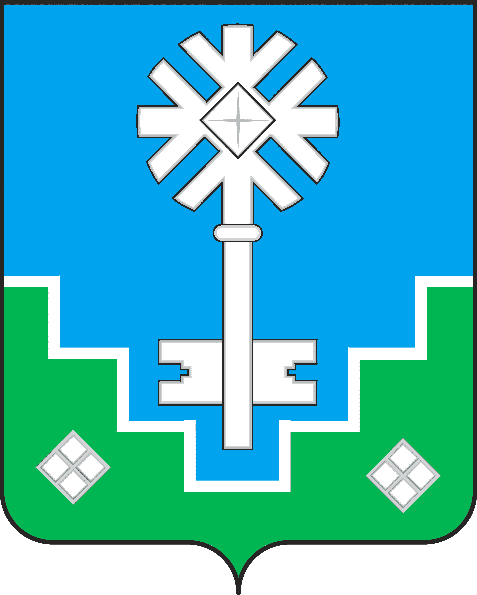 МИИРИНЭЙ ОРОЙУОНУН«Мииринэй куорат»МУНИЦИПАЛЬНАЙ ТЭРИЛЛИИ ДЬАhАЛТАТАУУРААХ